Ireland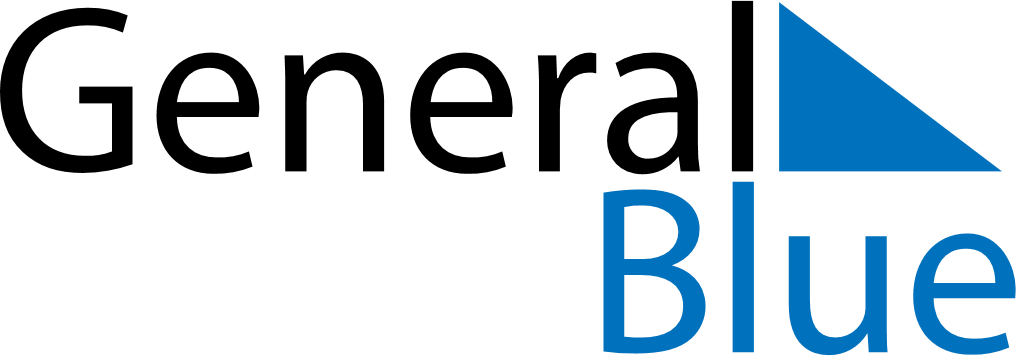 IrelandIrelandIrelandIrelandIrelandIrelandIrelandApril 2022April 2022April 2022April 2022April 2022April 2022April 2022April 2022SundayMondayTuesdayWednesdayThursdayFridaySaturday123456789101112131415161718192021222324252627282930May 2022May 2022May 2022May 2022May 2022May 2022May 2022May 2022SundayMondayTuesdayWednesdayThursdayFridaySaturday12345678910111213141516171819202122232425262728293031June 2022June 2022June 2022June 2022June 2022June 2022June 2022June 2022SundayMondayTuesdayWednesdayThursdayFridaySaturday123456789101112131415161718192021222324252627282930 Apr 15: Good FridayApr 17: Easter SundayApr 18: Easter MondayMay 2: May DayJun 6: First Monday in JuneJun 19: Father’s Day